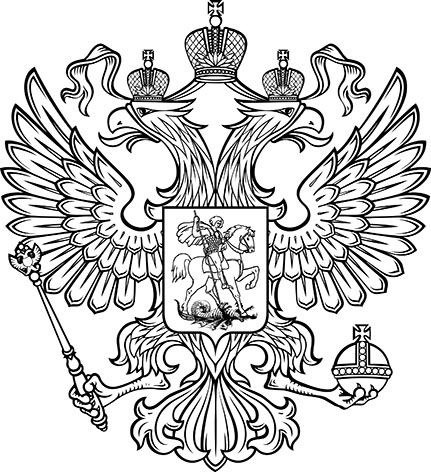 Министерство сельского хозяйства Российской ФедерацииФедеральное государственное бюджетное образовательное учреждение высшего образования «Воронежский государственный аграрный университет имени императора Петра I»(ФГБОУ ВО Воронежский ГАУ)ПРИКАЗОб изменении кураторов академических групп Во изменение приказа № 1-484 от 29.09.2020 г. в связи с производственной необходимостьюПРИКАЗЫВАЮ:Считать  куратором академической группы  ВЖ-1-5, со стимулирующей надбавкой с 01.12.2020 года по 30.06.2021 года в размере 500 рублей в месяц, за счет внебюджетных средств, ассистента кафедры терапии и фармакологии Карташова Станислава Сергеевича.Считать куратором академической группы АИ-1-2, со стимулирующей надбавкой с 01.12.2020 года по 30.06.2021 года в размере 500 рублей в месяц, за счет внебюджетных средств, старшего преподавателя кафедры прикладной механики Заболотную Аллу Александровну.Контроль исполнения приказа возложить на врио проректора по социально-воспитательной работе Агееву О.Ю.Врио ректора							А.Ю. ПоповБарышникова Оксана Сергеевнат. 1-145_________________ № _______________г. Воронежг. Воронеж